Муниципальное бюджетное дошкольное образовательное учреждение «Центр развития ребенка – детский сад № 91» 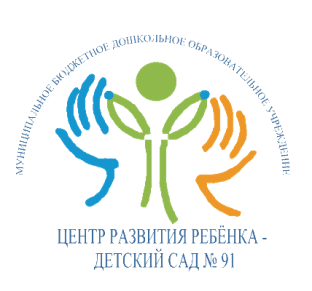 СЦЕНАРИЙ ВЕСЕННЕГО РАЗВЛЕЧЕНИЯ   “В ГОСТЯХ У БАБЫ ЯГИ И ЛЕШЕГО”                                                    для детей 6-го года жизни                                          2015г                                                  Цель и задачи:- раскрыть у детей новые таланты и способности, развить уже имеющиеся;- развитие у детей памяти, мышления, навыков в коллективной работе;   -создание праздничного настроения у детей и приглашенных на  мероприятие гостей                                                   Оборудование:                                                                                     - музыкальный центр; - ноутбук;                                                Материал и атрибуты:  -  24 стула, домик , ширма -  куклы – дед и бабка-  платочки                                                   Главные герои:   взрослые:- Ведущая- Баба Яга- ЛешийХод развлечения:                                          Действия:Подготовила:                                                                                музыкальный  руководитель:                                                                                Черник Ирина НиколаевнаПесни:Песня  «Разрумяными блинами»Песня «Яз житэ»Песня « Весенний хоровод»Песня « У избушки»Танцы:Танец «Весну звали»Игра « Иди кот на порог»Народный танец девочек и мальчиков»Танец « Гагнам стайл»Вед:      Ах как ярко светит солнце             В гости к нам пришла весна             За окном все расцветает              Пеньем улица полнаРеб 1:   Динь Дон Динь Дон             Это что за нежный звон             Это пролесок- подснежник              Улыбается сквозь сон.Реб 2:  Весна смеется и поет             Пускает солнечные зайчики             Давно растаял в лужах лед            Погреться вышли одуванчикиРеб 3;  Деньки стоят погожие             На праздники похожие             А в небе солнце теплое             Веселое и доброе.Реб 4:  Все реки разливаются             Все почки раскрываются             Ушла зима со стужами             Сугробы стали лужамиРеб 5:  Пришла пора весенняя             Пришла пора цветения             И, значит ,настроение             У всех людей весеннее.Вед:  А раз настроение у нас весеннее-  так давайте петь и танцевать . Вставайте в круг- мы о весне песню споемВед:  Ребята, мы с вами оказались в гостях у  Бабы яги  и Лешего, давайте послушаем о чем они говорят…..Баба Яга: На улице весна, птички щебечут, солнышко светитЛеший:  Да, красота.  Слышала как ребятишки песню то пели?  ЗаслушаешьсяБаба Яга:  Да, все такие  хорошие , красивые. Я тоже не хочу больше быть  костяною ногой, хочу быть добренькой бабушкой , чтоб не пугали больше мною деток, хочу тоже пирожки печь, колобка испеку, курочку заведу- Рябой назову. Пусть про меня только добрые сказки пишутЛеший: Ты права Б/Я ,  я тоже не хочу быть Лешим , буду тоже на рыбалку ходить-  глядишь, золотую рыбку поймаю .  Огород  раведу- репку посажу….Б/Я: Ой, ой только не репку, помнишь сколько с ней намучились Дед с Бабкой!!!Леший:  Ладно-ладно. А что сажать  то будем?Б/Я:  Не знаюВед:  (здоровается)   Б/Я ,Леший- мы с ребятами услышали,  что  вы не хотите больше  детей пугать.Б/Я: Нет не хотим. Хотим, чтоб ребята с нами песни пели , играли, да плясалиВед:  Ребята, а давайте для Б/Я и Лешего  хоровод  заедем, да весну позовем.Б/Я: Ой, настроение сразу поднялось и кажется сил прибавилосьЛеший:  С таким настроением самое время на огород идти.  Б/Я, так что мы сажать и сеять то будемБ/Я:  А давай у ребятишек спросим, что на огороде сеют да сажают.Леший;  И то верно. Детки, что нам с Б/Я посадить в огороде?Дети перечисляют овощи. При слова РЕПКА дед потирает руки и хитро подмигиваетБ/Я: ( подпрыгивает) Нет ! Только не репку Вед:  А Давайте  ребята вам загадки  загадают , про какой овощ отгадаете- тот и посадим…Б/Я : ( с довольным видом)  Ишь какие сообразительные!  Ну сказывайте свои загадки…ДЕТИ ЗАДАЮТ ЗАГАДКИРеб1.Сидит дед во сто шуб одет,  Кто его раздевает, Тот слезы проливает.(лук)Реб2.И зеленый, и густой        на грядке вырос куст большой. 
        Покопай немножко:         под кустом ..(картошка)А Б/Я  с  Лешим  кряхтят, но отгадывают их.Ребенок 3:  Круглый бок , желтый бок Сидит на грядке колобок Врос в землю крепко Что же зто?ЛЕШИЙ ДОГАДАЛСЯ НО НЕ РЕШАЕТСЯ СКАЗАТЬДети;(   вместе)   Ре---пкаБ/Я:  Нет! Только не репка!!!!Леший:  Ладноладно, не будем репку сажатьБ/Я: А я тоже загадку знаю. Отгадайте ребятки , кто у меня на дворе живет?( загадка про кота)Дети:  КОТВед: А  мы, Б/Я весеннюю игру про твоего кота знаемБ/Я : про моего кота?Вед: Да, поиграем ребята….Б/Я: Да мой кот молодец –вон как мышей хорошо ловит. А вы ребятки звонкие такие как птички. А может вы и песню про птичек знаете?Дети : Да……….Вед: Знаем и песни и стихи знаем Реб: стих про птицЛеший:  ДА ребята  , вы молодцы, и загадки отгадываете, и стихи и песни знаете….  А сказки русские народные любите? ( ДА) Вот мы сейчас посмотрим как вы со следующим заданием справитесь….       1. По тропинке  он катился           Своей удалью хвалился           Да попался на носок          АМ ,  и съеден…..( колобок.   )Так и не удалось деду колобка  то отведать.2.  Удивительный народ          Вместе вышли в огород          Все друг друга держат крепко           Потянули- вот и ….( репка)Б/Я: Опять репка!....А ребята  то молодцы, все сказки знаютВед:  Б/Я., Леший- а раскажите ребятам сказку , вы  ведь  их много знаете .Леший: Да не расскажем, а  покажем….. какую хотите ,ребята?Дети: (ВМЕСТЕ)  про колобка, про курочку рябу, про репку…..Б/Я: только не про репкуЛеший:Хорошо,хорошо, тогда смотрите ребята да слушайтеЛеший: Жили были дед да бабка, и была у них  курочка Ряба. Снесла курочка Ряба яичко,. Взяла бабка яичко ,намесила тесто ,скатала круглого колобка и поставила в печь.  А тем временем  дед пошел в огород .На улице наступила  весна – пришло время  в огороде все сажать да сеять. Посадил дед репку…..Б/Я: Только не репку!!!!  Дед,  да чточто к этой репке то прицепился……Леший: Ладно, ладно бабкаБ/Я:  Я сама дальше….. Испекла бабка колобка, да на окошко положила, чтобы остывал. Дед  дул  дул, а колобок не остывал, бабка дула дула,  а колобок все равно горячим был . А мышка пробегала, хвостиком махнула , и съела колобка …..Леший: Ты что, Б/Я,  совсем все сказки перепутала?  Это не мышка, а курочка Рябя съела колобкаБ/Я: Ты что Леший!!! Ребята, помогите нам… А то мы совсем запутались… Ребята, кто съел колобка? Дети:  ЛисаБ/Я: Ну конечно же лиса! Какие же вы молодцы, ребятушкиЛеший:  Так вот и я говорю- лиса съела колобка , а мышка не ела- нет,  … Мышка  за кошку, кошка за Жучку , Жучка за внучку, Внучка за бабку, Бабка за дедку--- и вытянули репкуБ/Я: Опять репка !!!!!  Ух дедЛеший:  Нет нет- вытянули Колобка!Б/Я:  А , ну ладно, На том и сказке конец, а кто слушал, молодец!Вед: Спасибо Леший.  Спасибо Б/Я Смешная у вас сказка получиласьБ/Я: Ребята, а кто вам сказки рассказывает?Дети: Мамы папы дедушки бабушки воспитательВед:  ребята , поблагодарите взрослых   и станцуйте для нихБ/Я:  Ох и молодцы ребята! А помнишь Леший как мы плясали когда молодыми то  былиЛеший:  Как не помнить,  ты у нас  Б/Я  звезда Данс-Пола былаВЕД: Б/Я., Леший- а покажите  ребятам  как вы танцевали …Б/Я и Леший  нехотя соглашаютсяЛеший: Что Б/Я , какую плясать то будемБ/Я:  Давай Леший нашу русскую народную          Лесную хороводную.Вед:  Как –же скучно  без вас будет в сказках. Б/Я, Леший- а может вы передумаете и останетесь  самими собой. Наши ребята тоже любят пошалить , а с кем как не с вами им веселиться.Б/Я: А вы меня не будете называть  НОС КРИВОЙ- КОСТЯНОЮ НОГОЙ?Дети:  нетЛеший:  А песню про нас споете, да такую, чтоб нам все сказочные герои завидовали?Вед:  споем ребята? Дети : Да      Текст песни:1У старушки на опушке    Группа наша собралась   Все красивые такие   И танцуют просто класс 2Вместе с нами затусила   Наша бабушка Яга-   Я такая , я крутая,   Вся продвинутая я3 Наша бабушка что надо   Ей от нас большой рэспект   Она модная такая 4 И у ней есть интеллект   Она в зале зажигалка   Мы за нею горой     - Ведь май нэйм из баба Шура   Я любимый ваш герой.ПР-В: Шишки елки зеленые иголки           Елки шишки девченки и мальчишкиВед:  Пора прощаться с Б/Я да ЛешимБ/я:  Нет нет, я вас без подарков не отпущуДарит детям сладостиЗаключительные слова ведущейДети выходят под народную музыкуПесня «РАЗРУМЯНЫМИ БЛИНАМИ»Во время песни из избушки выходят  БАБА ЯГА и ЛЕШИЙпереодевает платок как у бабушекТанец ВЕСНУ ЗВАЛИИгра ( ИДИ КОТ НА ПОРОГ)песня  ВЕСЕННИЙ ХОРОВОД (СЛ И муз НАСАУЛЕНКО)уходят за ширмуВыходят из за ширмынародный танец девочек и мальчиковтанец ГАГНАМ СТАЙЛ( сначала танцуют Герои, затем к ним присоеденяются дети)Песня Шишки- Елки( в стиле рэп)